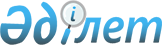 "Жоғары және (немесе) жоғары оқу орнынан кейінгі білім беру ұйымдарының ерекше мәртебесі туралы ережені бекіту туралы" Қазақстан Республикасы Үкіметінің 2017 жылғы 14 ақпандағы № 66 қаулысына өзгерістер енгізу туралыҚазақстан Республикасы Үкіметінің 2022 жылғы 5 тамыздағы № 538 қаулысы.
            ЗҚАИ-ның ескертпесі!
            Қолданысқа енгізілу тәртібін 2-тармақтан қараңыз
      Қазақстан Республикасының Үкіметі ҚАУЛЫ ЕТЕДІ:
      1. "Жоғары және (немесе) жоғары оқу орнынан кейінгі білім беру ұйымдарының ерекше мәртебесі туралы ережені бекіту туралы" Қазақстан Республикасы Үкіметінің 2017 жылғы 14 ақпандағы № 66 қаулысына мынадай өзгерістер енгізілсін:
      кіріспе мынадай редакцияда жазылсын:
      "Білім туралы" Қазақстан Республикасының Заңы 4-бабының 12) тармақшасын іске асыру мақсатында Қазақстан Республикасының Үкіметі ҚАУЛЫ ЕТЕДІ:";
      көрсетілген қаулымен бекітілген Жоғары және (немесе) жоғары оқу орнынан кейінгі білім беру ұйымдарының ерекше мәртебесі туралы ережеде:
      1-тармақ мынадай редакцияда жазылсын:
      "1. Жоғары және (немесе) жоғары оқу орнынан кейінгі білім беру ұйымдарының ерекше мәртебесі туралы ереже "Білім туралы" Қазақстан Республикасының Заңы 4-бабының 12) тармақшасына сәйкес әзірленген.";
      2-тармақта орыс тіліндегі мәтінге өзгеріс енгізілді, қазақ тіліндегі мәтін өзгермейді;
      4-тармақ мынадай редакцияда жазылсын:
      "4. Ерекше мәртебесі бар жоғары және (немесе) жоғары оқу орнынан кейінгі білім беру ұйымдарының басшылары заңнамада белгіленген тәртіппен қызметке тағайындалады және қызметтен босатылады.";
      5-тармақтың 14) тармақшасы мынадай редакцияда жазылсын:
      "14) оқытудың жаңа технологияларын, оның ішінде кредиттік оқыту технологиясын енгізу;";
      7-тармақ мынадай редакцияда жазылсын:
      "7. Арттыру коэффициенті заңнамада айқындалатын Қазақстан Республикасы Президентінің жанындағы Мемлекеттік басқару академиясын, Қазақстан Республикасы Жоғарғы Сотының жанындағы Сот төрелігі академиясын қоспағанда, ұйымдық-құқықтық нысанына қарамастан, ерекше мәртебесі бар жоғары және (немесе) жоғары оқу орнынан кейінгі білім беру ұйымдарының профессор-оқытушылар құрамының және басшы жұмыскерлерінің лауазымдық айлықақылары лауазымдық айлықақылардың белгіленген мөлшерлеріне 1,2 арттыру коэффициенті есепке алынып айқындалады.
      Ұйымдық-құқықтық нысанына қарамастан, денсаулық сақтау саласындағы ерекше мәртебесі бар жоғары және (немесе) жоғары оқу орнынан кейінгі білім беру ұйымдарының профессор-оқытушылар құрамының және басшы жұмыскерлерінің лауазымдық айлықақылары лауазымдық айлықақылардың белгіленген мөлшерлеріне 1,75 арттыру коэффициенті есепке алынып айқындалады.
      Ұйымдық-құқықтық нысанына қарамастан, мәдениет және өнер саласындағы ерекше мәртебесі бар жоғары және (немесе) жоғары оқу орнынан кейінгі білім беру ұйымдарының профессор-оқытушылар құрамының және басшы қызметкерлерінің лауазымдық айлықақылары лауазымдық айлықақылардың белгіленген мөлшерлеріне 3,5 арттыру коэффициенті есепке алынып айқындалады.".
      2. Осы қаулы алғашқы ресми жарияланған күнінен кейін күнтізбелік он күн өткен соң қолданысқа енгізіледі және 2022 жылғы 1 қаңтардан бастап туындаған қатынастарға қолданылады.
					© 2012. Қазақстан Республикасы Әділет министрлігінің «Қазақстан Республикасының Заңнама және құқықтық ақпарат институты» ШЖҚ РМК
				
      Қазақстан РеспубликасыныңПремьер-Министрі 

Ә. Смайылов
